__________________________________________________________________ПОСТАНОВЛЕНИЕ                                                                               КАРАР№   4                                                                                       «07»  апреля   2023 г.О санитарно-экологическом двухмесячникеНа основании Федерального Закона от 10.01.2002 № 7-ФЗ «Об охране окружающей среды», ст. 14 Федерального Закона от 06.10.2003 г. № 131-ФЗ «Об общих принципах организации местного самоуправления в Российской Федерации»,  Федерального Закона от 30.03.1999 № 52 –ФЗ « О санитарно-эпидемиологическом благополучии поселения», распоряжения Кабинета Министров РТ от 28.03.2014 № 576-р, в целях улучшения санитарного и эстетического состояния  Альметьевского сельского поселения, а также для дальнейшего его благоустройства ПОСТАНОВЛЯЮ:Объявить с 01 апреля по 31 мая  2023 года санитарно-экологический двухмесячник.2.Создать оперативный штаб для координации работ по проведению двухмесячника (приложение № 1).3.Рекомендовать:3.1. Руководителям предприятий, организаций и учреждений, независимо от форм собственности провести на занимаемых территориях и прилегающих к ним участкам мероприятия по санитарной очистке и приведению их в надлежащее состояние (приложение № 2). 3.2. Иным собственникам земельных участков провести на занимаемых территориях и прилегающих к ним участкам мероприятия по санитарной очистке и приведению их в надлежащее состояние.4. Настоящее постановление подлежит обнародованию.5.Контроль за исполнением настоящего постановления оставляю за собой.Руководитель                                                                 Р.Т. Мингалеева                                                                                  Приложение №1.к постановлению руководителя Исполнительного комитета Альметьевского сельского поселения№   4  от « 01»  апреля   2023 г.Состав оперативного штаба для координации работпо проведению двухмесячника по санитарной очистке территории Альметьевского сельского поселенияРуководитель оперативного штаба:Мингалеева Р.Т.	–  Руководитель Исполнительного комитета Альметьевского сельского поселения ; Состав оперативного штаба:Шакирзянова Р.Э.    – заместитель руководителя Исполнительного                                          комитета Альметьевского сельского поселенияСабирзянов Х.Н.          – директор АФ «Новый Юраш»  (по согласованию) Шакирова С.Ф.           – заведующая детским  садом  (по согласованию) Валеева И.Л.                 – заведующая  Альметьевским ФАП (по согласованию)Ахметшина Г.Р.           – заведующая  Альметьевской библиотекой  (по                                                 Согласованию)Тухбатуллина Ф.М.           директор Альметьевского СДК ( по согласованию)                                                                                 Приложение № 2 к постановлению Исполнительного комитета Альметьевского сельского поселения№4  от 07 апреля 2023г.Распределение  территории Альметьевского сельского поселения между следующими организациями1.Детский сад 1) прилегающая территория к зданию детского сада ;2) территория  вдоль по ул. Нагорная ,до моста (мост включительно)Ответственный:  Шакирова С.Ф.. (по согласованию)2.Исполнительный комитет, МФЦ и  сельская  библиотекаПрилегающая  территория к МФЦ  ,территория исполкома , территория бывшего СДК .Ответственный: Мингалеева Р.Т, Тухбатуллина Ф.М., Ахметшина Г.Р.3. ЗАО АФ       «Новый Юраш»1) прилегающая территория к  животноводческим   помещениям.Ответственный:  Сабирзянов Х.Н (по согласованию)4. Фельдшера- акушерский пункт с. Альметьево,1)прилегающая территория  ФАПаОтветственный   Валеева И.Л.. 5. ИП  Хабибуллин1) прилегающая территория к магазину «Алсу»;Ответственный: Хабибуллин В.З. (по согласованию)Руководитель                                                                Мингалеева Р.ТИСПОЛНИТЕЛЬНЫЙ КОМИТЕТ АЛЬМЕТЬЕВСКОГО СЕЛЬСКОГО ПОСЕЛЕНИЯ» ЕЛАБУЖСКОГО МУНИЦИПАЛЬНОГО РАЙОНАРЕСПУБЛИКИ ТАТАРСТАН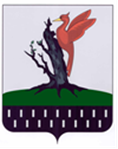 ТАТАРСТАН  РЕСПУБЛИКАСЫ АЛАБУГА  МУНИЦИПАЛЬ РАЙОНЫ  ИЛМЭТ АВЫЛ ЖИРЛЕГЕБАШКАРМА            КОМИТЕТЫ